План-конспект открытого внеклассного мероприятия«Семьи волшебное тепло»Цель: формировать представление о семье, ее значении в жизни человека.Задачи: 1. Укреплять авторитет семьи, базовые семейные ценности.     2. Воспитывать уважение детей к близким.     3. Ориентировать учащихся на создание крепкой, дружной семьи.     4. Осуществлять духовно-нравственное воспитание.Методы: словесный – беседа, сообщения учащихся; творческий – чтение стихов, исполнение песни; игровой – игра «составь из данных слов пословицу о семье», наглядный – демонстрация презентаций; проектный - подготовка проектов «Герб моей семьи» и генеалогического дерева «Моя семья». Оборудование: мультимедийная установка, презентация, ребус, пословицы, камин, дом, сердца, сообщения обучающихся, фотографии, икона, герб семьи.Ход мероприятия:I. Приветствие учителя.Придумано кем-то просто и мудроПри встрече здороваться «Доброе утро!»Доброе утро солнцу и птицам,Доброе утро улыбчивым лицам.И каждый становиться добрым, доверчивым,И доброе утро пусть длится до вечера! II. Приветствие детей.- Ребята, на нашем мероприятии сегодня присутствуют гости. Давайте поздороваемся с гостями. (Приветствуют гостей, садятся на места)- Мне хочется, чтобы доброе настроение не покидало всех нас до самого вечера.  - Сегодня у нас с вами необычное мероприятие. Тема его всем известна и скрывается в этом простом ребусе: «7 Я»                                              Это слово каждый знает,                                            Ни на что не променяет!                                            К цифре «семь» добавлю «я» —                                           Что получится? (Семья)III. Основная часть.-  Правильно, сегодня мы поговорим о семье, о ее значении в жизни каждого человека, о семейных ценностях, которые помогают семье устоять перед любыми жизненными трудностями, о семейных традициях.Слово «семья» понятно всем, как слова «мама», «хлеб», «Родина». История его идет от слова «семя». Маленькое семя, посаженное с любовью, дает свои всходы. И для того, чтобы семя взошло, нужно жить в любви и согласии. И если ты так будешь жить, у тебя появятся замечательные и нежные плоды – это дети.     Существует такая заповедь – наказ: «Почитай мать и отца своего и будет тебе счастье, и будешь ты долго жить». И если все это исполнилось, значит, семя дало положительные всходы, которые разрастаются и получается настоящая семья.1. Беседа.- Так что же такое СЕМЬЯ? (Ответы детей)Семья – это самое главное в жизни для каждого человека. Это близкие и родные люди, те, кого мы любим, с кого берем пример, о ком заботимся, кому желаем добра и счастья. Можно сказать, что это группа людей, состоящая из родителей, детей, внуков и близких родственников, живущих вместе. Вы согласны? 2. Притча о семейном очаге (чтение в микрофон под музыку)Однажды из одного дома хотело уйти счастье. Просто так, не объясняя причины. Напоследок счастье решило исполнить желание каждого из членов семьи.Сперва счастье спросило у сына, чего он хочет. Мальчик сказал-«хочу велосипед». Желание исполнилось.Затем счастье спросило у дочери, чего хочет она. Не задумываясь девушка ответила – «хорошо выйти замуж». И все сложилось, как та и пожелала.После счастье спросило у хозяина дома- «А что хочешь ты, хозяин?» -«Я хочу, чтобы моя семья жила в достатке, это естественное желание для мужчины». Желание исполнилось, все у них стало замечательно.И вот, уходя, стоя на пороге дома, счастье спросило у молодой женщины- «Чего же хочешь ты, хозяйка?»  Недолго думая, она ответила - «А я хочу, чтобы мой дом никогда не покидало тепло домашнего очага!». Тогда счастье развернулось и навсегда осталось в этом доме! Ведь счастье живет только там, где горит домашний очаг. С тех пор про семью или родной дом люди говорят «семейный очаг». - Давайте «зажжем» этот камин и представим, что это огонек родного дома.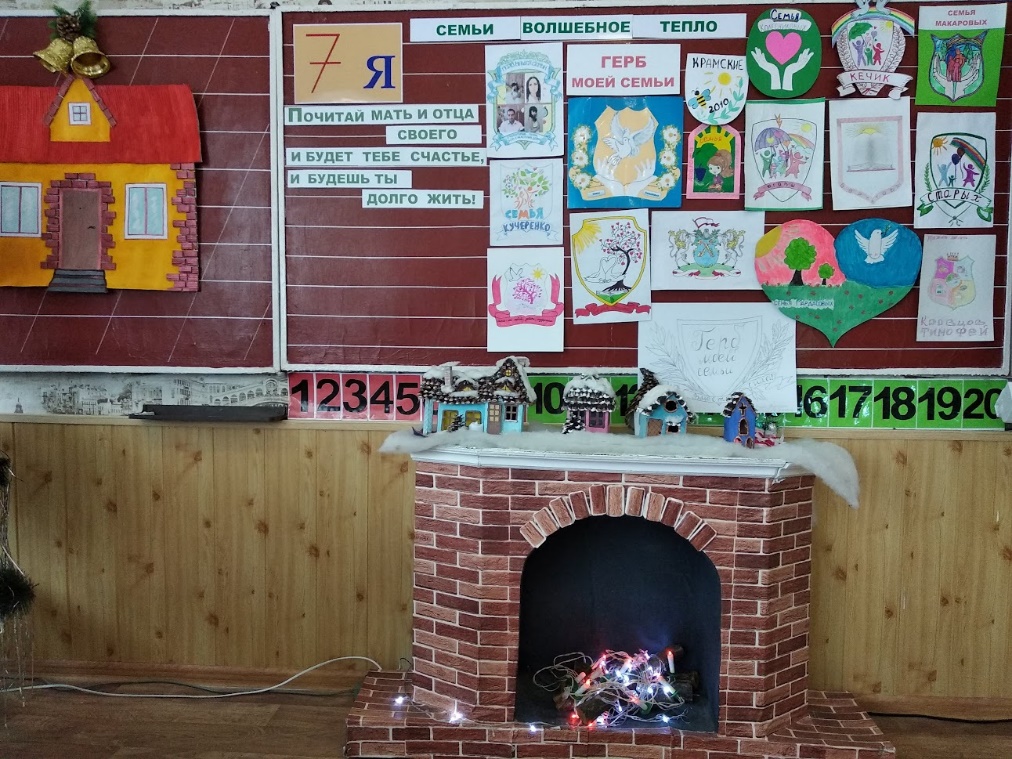 3. Чтение стихотворений о семье. - О семье написано очень много хороших и вами любимых стихотворений. Давайте послушаем.«Для чего нужна семья?» –                       
У себя спросила я.
Для чего семья нужна,
Вам ответить я должна.
Папа – деньги добывает,
Мама – моет и стирает,
Рядом – дочки, сыновья,
Верно рассудила я?
А теперь скажу без шуток.
Да, в любое время суток
Каждый, кто живёт в семье,
Счастлив, радостен вдвойне.
Все к тебе придут на помощь,
Обогреют и спасут.
Любят, помнят, верят, знают…
На руках тебя несут!
Связаны канатом крепким,
Спаяны одной судьбой.
Тот канат – любовь зовётся –
Крепко держит нас с тобой.
И идём мы по канату,
Балансируем порой.
Пропасть мы преодолеем,
Только будучи семьёй. «СЕМЬЯ»Семья – словечко странное,
Хотя не иностранное.
– Как слово получилось,
Не ясно нам совсем.
Ну, «Я» – мы понимаем,
А почему их семь?Не надо думать и гадать,
А надо просто сосчитать:
Два дедушки,
Две бабушки,
Плюс папа, мама, я.
Сложили? Получается семь человек,
Семь «Я»!  – А если есть собака?
Выходит восемь «Я»?– Нет, если есть собака,
Выходит Во! – семья ХОРОШАЯ СЕМЬЯСемья – это счастье, любовь и удача, Семья – это летом поездки на дачу. Семья – это праздник, семейные даты, Подарки, покупки, приятные траты. Рожденье детей, первый шаг, первый лепет, Мечты о хорошем, волненье и трепет. Семья – это труд, друг о друге забота, Семья – это много домашней работы. Семья – это важно! Семья – это сложно! Но счастливо жить одному невозможно!    4. Семейные ценности.-  Человека без семьи трудно считать вполне счастливым. Действительно, почему для человека так важна семья? (Ответы учащихся)1. В семье мы приобретаем представление о жизни, о нравственности, о морали (Что хорошо? Что плохо? Что можно? Что нельзя?)2. Приобретаем хозяйственные навыки, совершаем первые самостоятельные поступки и получаем их оценку.3. Учимся сами оценивать поступки других и свои собственные. - Существует такое понятие как семейные ценности. Что же это такое?Семейные ценности - это что-то важное, дорогое, что объединяет семью, не даёт ей распасться. Что же может объединять семью?Доброе отношение, любовь, чувство долга по отношению к пожилым родителям, традиции, семейные реликвии, святыни, общие взгляды - это и есть семейные ценности. - Послушайте притчу (Китайская притча. На экране)В давние времена жила удивительная семья. Семья огромная, 100 человек, и в ней царил мир, любовь и согласие. Молва долетела об этом до самого верховного правителя. И он решил посетить эту семью. Когда правитель убедился, что это правда, то он спросил старца, главу семьи:«Как вам удается жить, никогда не ссорясь, не обижая друг, друга?» Тогда старец взял бумагу, написал на ней сто слов и отдал правителю. Тот быстро прочитал и удивился: на листе было сто раз написано одно и то же слово.- Как вы думаете, какое это слово? (Ответы учащихся) (Понимание).5. Словарная работа. Качества счастливой семьи.На доске прикреплен дом. - Семьи все разные. А что же является основой счастливой семьи? Давайте попробуем еще назвать качества счастливой семьи.Перед вами лежат сердца с этими качествами, давайте «поселим» сердца в наш дом.Любовь            Прощение          Терпение              Внимание          ВерностьДружба          Согласие             Поддержка          Забота              СопереживаниеУважение      Понимание        Нежность           Равенство        Доверие(Ребята по очереди выходят и прикрепляют сердечко в дом, зачитывая качество)- Всё эти качества, которые мы поселили в наш дом и являются основой хорошей счастливой семьи.- Ребята, я очень хочу, чтобы в ваших семьях всегда «жили» эти замечательные качества!6. Презентация под песню «В семье».- Мы все друг друга знаем. Давайте познакомимся поближе с семьей каждого из вас.Под песню «В семье» (сл. и муз. Ирина Бейня) начинается презентация с фотографиями каждого ребенка со своей семьей (по одному слайду).7. Герб семьи. На доске герб семьи каждого ребенка.- У каждого из вас есть герб вашей семьи, который вы сделали вместе со своими родителями. Кто нам расскажет подробнее о своем гербе?(Несколько обучающихся рассказывают о своей семье и о том, что изображено на гербе его семьи)8. Физминутка «Отдых с моей семьей»- А сейчас немного отдохнем и поиграем. Слушайте задания и выполняйте.– Те, у кого есть старший брат, встаньте и хлопните в ладоши.– У кого есть сестра или сестрёнка, помашите над головой рукой.-  Кто любит отдыхать со своей семьей поднимите руки вверх.– Кто любит свою семью, хлопните в ладоши три раза.9. Семейные традиции.- Семьи все разные. Каждая семья отличается своим укладом, привычками, обычаями, атмосферой, традициями.- А что означает слово традиция? (Ответы учащихся)Традиция - от латинского "передача". Это слово означает сложившиеся и передаваемые в течение длительного времени из поколения в поколение обычаи, порядки, правила поведения)- Для чего нужны семейные традиции? (Ответы учащихся) Чтобы семья была крепкой и дружной.- Я уверенна что в ваших семьях тоже существуют традиции. Расскажите о традициях в ваших семьях. (Ответы учащихся)- 1) Существует традиция собирать и хранить семейные фотографии.                                  «Семейный альбом»Я квартиру поставил вверх дном, я искал наш семейный альбом,Потому что узнать невтерпеж, на кого же я больше похож.Это папа, совсем молодой, без усов и какой-то худой, Это мама на речку пошла, мама маленькой тоже была?А тут бабушку вижу мою, я бабулю ужасно люблю.От меня ей особый почет – она булочки вкусно печет.Здесь на фото и дедушка мой, он всегда поиграет со мной,Он меня на колене качал, лучше дедушки я не встречал.А вот это – мой братик Сережа, на меня как две капли похожий, И вообще, я заметил: родня – словно всех срисовали с меня! (Сальков Дима показывает семейный альбом)2) Традиция хранить и передавать семейную реликвию – какую-то ценную вещь из поколения в поколениеИстория вещи – история человека, история семьи, история народа, история Отечества. Это – замечательная традиция многих семей.(Гребень Александра рассказывает об иконе) 3) Одна из замечательных традиций, сохранившаяся в наших русских семьях - заботиться о престарелых родителях. 4) Отмечать семейные праздники – тоже традиция.5) Исполнение семейных обязанностей – это тоже традиция.8. Работа над пословицами и поговорками о семье.– В пословицах и поговорках кратко и ярко сказано о том, что не так-то просто поддерживать семейное тепло, семейный очаг.- С помощью слов-подсказок вставьте пропущенные слова.В гостях хорошо, а дома …. .Вся семья …., так и душа на …. .Без хозяина дом … .Не красна изба углами, красна … .Слова-подсказки: пирогами, лучше, вместе, сирота.На экране правильные ответы.В гостях хорошо, а дома лучше.Вся семья вместе, так и душа на месте.Без хозяина дом сирота.Не красна изба углами, красна пирогами.– Объясните, пожалуйста, смысл пословицы: «Вся семья вместе, так и душа на месте». Ваши родители сегодня тоже не остались в стороне, и приготовили для вас такие слова. Видеозапись-обращение родителей к обучающимся класса.IV.  Итог мероприятия.- Я думаю у каждого из вас есть желание жить в крепкой, дружной и благополучной семье, основанной на взаимопонимании и доверии детей и взрослых. Относитесь к членам своей семьи заботливо, по-доброму. И тогда в ваших семьях будут царить любовь и взаимопонимание.Финальная песня «Моя семья» (сл. и муз. К.Макаровой, обработка Ю.Забутова)Семья — источник радости и счастья,
Любви неиссякаемый родник.
И в ясную погоду, и в ненастье
Хранит семья и ценит жизни миг.Семья — оплот и сила государства,
Хранящая традиции веков.
В семье ребёнок — главное богатство,
Луч света, как маяк для моряков.Лучи растут, становятся всё ярче
И люди жадно тянутся на свет.
Душа семьи становится богаче,
Когда царят любовь в ней да совет.Когда царит взаимопониманье,
Тогда весь мир лежит у ваших ног.
Любовь в семье — основа Мирозданья.
Так пусть хранит все наши семьи Бог!- На этом наше мероприятие подошло к концу. Пусть Бог хранит вас и ваши семьи!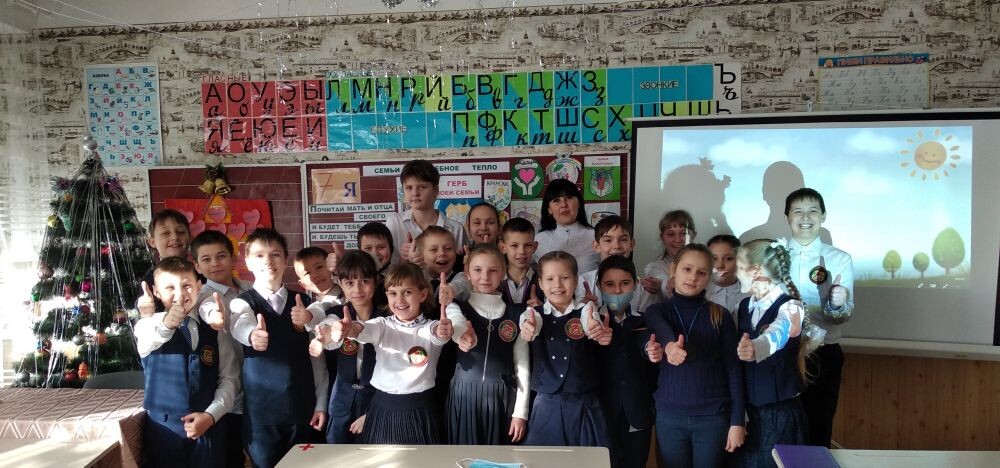 